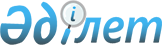 Санаткерлік меншік құқықтарын қорғаудың мемлекеттік жүйесін жетілдірудің кейбір мәселелеріҚазақстан Республикасы Үкіметінің қаулысы 2002 жылғы 20 наурыз N 345

      Атқарушы, бақылау-қадағалау функцияларын және санаткерлік меншік құқықтарын қорғау саласындағы басшылықты жүзеге асыратын мемлекеттік органдардың құрылымдарын оңтайландыру, сондай-ақ көрсетілген құқықтарды қорғаудың мемлекеттік жүйесін жетілдіру мақсатында Қазақстан Республикасының Үкіметі қаулы етеді: 

      1. Қазақстан Республикасы Әділет министрлігінің Санаткерлік меншік құқығы жөніндегі комитетіне (бұдан әрі - Комитет) "Қазақстан Республикасының патент заңы" Z990427_ 1999 жылғы 16 шілдедегі және "Тауар таңбалары, қызмет көрсету таңбалары және тауар шығарылған жерлердің атаулары туралы" 1999 жылғы 26 шілдедегі Қазақстан Республикасының Z990456_ Заңдарына сәйкес уәкілетті мемлекеттік органның функциялары жүктелсін. 

      2. Қазақстан Республикасының Әділет министрлігі Санаткерлік меншік құқығы жөніндегі комитетінің "Қазақстан патенттік сараптама институты" республикалық мемлекеттік қазыналық кәсіпорны (бұдан әрі - ҚПСИ) таратылсын. 

      3. Комитет осы қаулының 1-тармағына сәйкес уәкілетті органның функцияларын орындауға байланысты мәселелер бойынша ҚПСИ-дің құқықтық мұрагері болып белгіленсін. 

      4. Комитет ҚПСИ-дің таратылуын заңнамада белгіленген тәртіппен қамтамасыз етсін. 



      5. Күші жойылды - ҚР Үкіметінің 05.08.2013 № 796 қаулысымен.

      6. Осы қаулы қол қойылған күнінен бастап күшіне енеді.      Қазақстан Республикасының

      Премьер-Министрі
					© 2012. Қазақстан Республикасы Әділет министрлігінің «Қазақстан Республикасының Заңнама және құқықтық ақпарат институты» ШЖҚ РМК
				